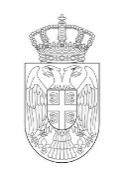 РЕПУБЛИКА СРБИЈААУТОНОМНА ПОКРАЈИНА ВОЈВОДИНАГРАД НОВИ САДГРАДСКА УПРАВА ЗА ИМОВИНУ ИИМОВИНСКО-ПРАВНЕ ПОСЛОВЕНОВИ САДНАРОДНОГ ФРОНТА БР. 53ПРЕДМЕТ: ПОНУДА ЗА JАВНИ ОГЛАСПодносим захтев за закуп пословног простора на адреси ________________________, површине_________м², по цени од ______________________динара по м².У пословном простору ћу обављати делатност_____________________________.Пословни простор узимам у виђеном стању и привешћу га намени сопственим средствима.Број рачуна на који се може извршити поврћај депозита______________________.Уз захтев подносим: физичка лица - име, презиме, адресу, контакт телефон и фотокопију личне карте,  предузетнике - име и презиме предузетника, адресу, фотокопију личне карте, назив радње и седиште, матични број, фотокопију решења о упису у регистар надлежног органа, контакт телефон,правна лица - назив и седиште, контакт телефон овлашћеног лица, фотокопију решења о упису у регистар надлежног органа, пуномоћје за лице које заступа подносиоца пријавеза гаражу: доказ о регистрацији моторног возила за понуђачаИстовремено  изјaвљујем да сам сагласан/а да Градска управа за имовину и имовинско – правне послове може вршити увид и обраду личних података које достављам, а у сврху закључења Уговора о закупу пословног простора, све у складу са Законом о заштити података о личности („Сл. гласник РС,“ бр. 97/2018, 104/09- др. закон, 68/2012- одлука УС и 107/2012).	НАПОМЕНА:Градска административна такса у износу од 1.160,00 динара плаћа се на рачун број: 840-742241843-03, број модела: 97, позив на број: 11-223, сврха уплате: Такса за пријаву на јавни оглас за давање у закуп пословног простора којим располаже Град Нови Сад; прималац: буџет Града Новог Сада                                                                                                  Подносилац захтева:         ___________________________________                                      (име и презиме, функција за правна лица)                                                                                               ___________________________________				                (адреса за физичка лица / назив и седиште за  правна лица)          ___________________________________						         (контакт телефон)						        __________________________________						         (контакт маил)